       Mental Health First Aid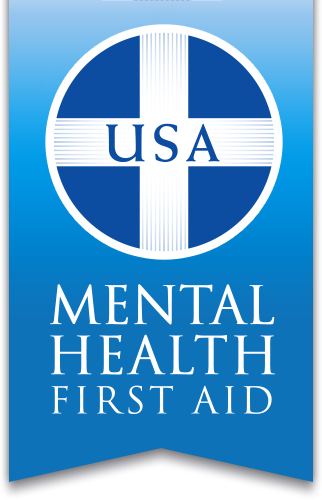 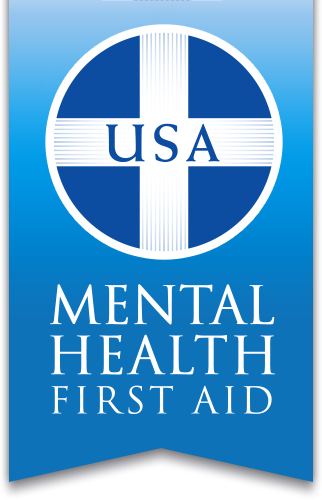 Building Stronger CommunitiesThe AbbeHealth Affiliates are excited to offer a Mental Health First Aid Training (MHFA) in your community.  The MHFA programs teach community members skills on identifying and responding to an adult who may be experiencing a mental health issue.  This is comparable to learning first aid training for physical health, but instead will focus on mental health.  This program has been developed by the National Council for Behavioral and further information can be found on their website at www.MentalHealthFirstAid.org.Upon completion of the training you will receive a certificate and a manual.  You must attend the entire training to receive a certificate.When:	December 5, 2018Time:		8am-530pm		Full participation all day is required for certificationWhere:	Independence Public Library		805 1st St E, Independence, IA 50644Lunch:	Is not provided; day includes two 15 min and one 60 min break.Cost:		FREE as sponsored by the East Central RegionTo Register: 	Email tmineart@abbehealth.org by December 3, 2018.Space is Limited-Register Today!Abbe Inc. is an Approved ProviderIowa Board of Social Work, Number 0096Iowa Board of Behavioral Science Examiners, Number AS97-14This program has been approved for 8 (nursing) contact hours through Abbe Center, IBON provider #304. Participants must attend the entire event to receive credit.